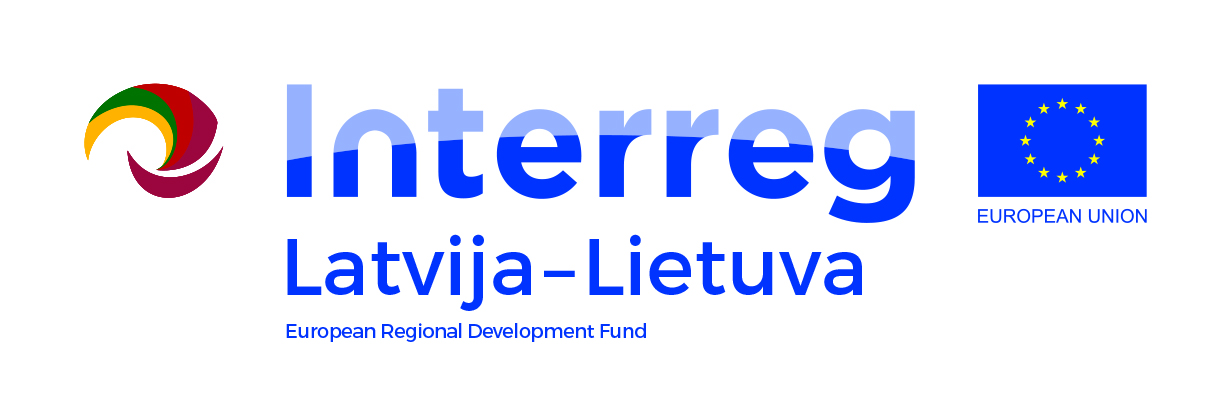 Programa: 2014-2020 m. Interreg V-A Latvijos ir Lietuvos bendradarbiavimo per sieną programa.Projektas: LLI-302 “Viešosios tvarkos užtikrinimo paslaugų prieinamumo ir kokybės didinimas Latvijos ir Lietuvos pasienio teritorijoje”.Projekto akronimas: “Saugus pasienis”Projekto trukmė: 01.04.2018 – 31.08.2020 (29 mėnesiai).Vadovaujantis partneris: Žiemgalos planavimo regionas (LV), www.zemgale.lv Projekto partneriai: Vecumniekų savivaldybė (LV), www.vecumnieki.lv ;Rokiškio rajono savivaldybės administracija (LT), www.rokiskis.lt ;Aknīstės savivaldybė (LV), www.akniste.lv ;Biržų rajono savivaldybės administracija (LT), www.birzai.lt ;Tērvetės savivaldybė (LV), www.tervetesnov.lv ;Projekto tikslas – pagerinti viešosios tvarkos paslaugų prieinamumą ir kokybę, suteikiant jas greičiau, lengviau ir paprasčiau. Planuojamos projekto veiklos: Pagerinti viešųjų paslaugų efektyvumą, įgyvendinant prevencines priemones:Video kamerų ir jų rodmenų stebėjimo centrų įrengimas 5 savivaldybėse;;Kelių saugumo priemonių įrengimas (kelio ženklai, greičio rodmuo);Vietos ugniagesių pajėgumų stiprinimas (nupirkta 1 ugniagesių mašina ir dronas).Bendradarbiavimo stiprinimas ir gebėjimų ugdymas: Bendri LT ir LV institucijų, veikiančių viešosios tvarkos užtikrinimo srityje, mokymai apie teisinę šios srities bazę abiejose šalyse;Patirties mainai ir susitikimai projekto partnerių teritorijose ir pažintinis/mokomasis vizitas į Švediją, susipažinti su šios šalies patirtimi viešosios tvarkos užtikrinimo srityje;Tarpinstitucinių darbo grupių sudarymas; Prevencinių viešojo saugumo renginių organizavimas projekto partnerių teritorijose;Praktinio informacinio leidinio apie viešosios tvarkos ir saugumo viešųjų paslaugų teikimą ir  skirtumus Latvijoje bei Lietuvoje, parengimas.Naujų tarptautinių iniciatyvų įgyvendinimas: Pasienio teritorijose veikiančių viešosios tvarkos ir saugumo paslaugų teikėjų bendradarbiavimo galimybių studijos parengimas; Bendradarbiavimo sutarčių dėl bendrų veiksmų viešosios tvarkos ir saugumo užtikrinimo srityje pasirašymas tarp 6 pasienio savivaldybių. Planuojami projekto rezultatai:2 seminarai apie viešosios tvarkios ir saugumo užtikrinimo viešųjų paslaugų teikimą Lietuvoje ir Latvijoje;5 vietinės reikšmės mokymai, stiprinantys gebėjimą reaguoti į gyvybei pavojingas situacijas; 5 seminarai., kurių tikslas stiprinti ir gerinti bendradarbiavimą tarp vietos valdžios institucijų viešojo saugumo ir tvarkos užtikrinimo srityse;9 prevenciniai/mokomieji  renginiai vietos gyventojams;Parengta pasienio teritorijose veikiančių viešosios tvarkos ir saugumo paslaugų teikėjų bendradarbiavimo galimybių studija;Parengtas praktinis informacinis leidinys apie viešosios tvarkos ir saugumo viešųjų paslaugų teikimą ir  skirtumus Latvijoje bei Lietuvoje;Pagerintas 5 savivaldybių viešųjų paslaugų efektyvumas: įrengtos 87 kameros ir jų stebėjimo centrai; nupirkta 1 ugniagesių mašina ir dronas; įrengti kelio ženklai, greičio rodmuo;Pasirašytos 3 Bendradarbiavimo sutartys dėl bendrų veiksmų viešosios tvarkos ir saugumo užtikrinimo srityje pasirašymas tarp 6 pasienio savivaldybių (lietuvių ir latvių kalbomis).      Visas projekto biudžetas: 543 262,45 EUR (įskaitant ERPF bendrafinansavimą 461 773,08 EUR)Biržų rajono savivkldybės dalis: 129 778,46 EUR (įskaitant ERPF bendrafinansavimą 110 311,69 EUR)Projektą iš dalies finansuoja:                                                                                                                           2014–2020 m. Interreg V-A Latvijos ir Lietuvos bendradarbiavimo per sieną programa,  www.latlit.eu; www.europa.eu; www.birzai.lt Ši informacija parengta naudojant Europos Sąjungos finansinę paramą. Už šios informacijos  turinį atsako Žiemgalos planavimo regionas. Jokiomis aplinkybėmis negali būti laikoma, kad ji atspindi Europos Sąjungos nuomonę.